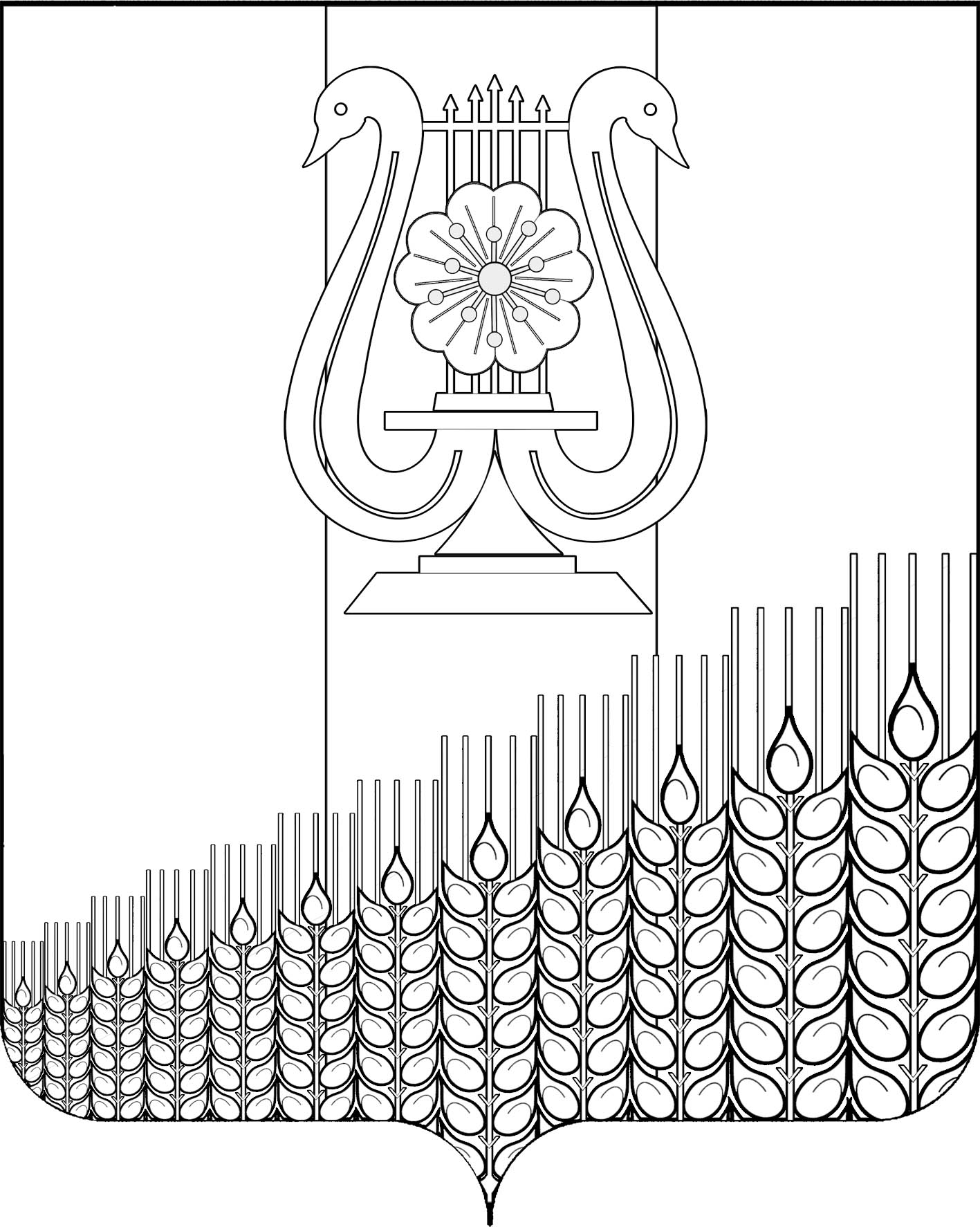 АДМИНИСТРАЦИЯ ПЕРВОМАЙСКОГО СЕЛЬСКОГО ПОСЕЛЕНИЯ
КУЩЕВСКОГО РАЙОНАПОСТАНОВЛЕНИЕот 01.07.2022  г.			                           	                                         № 108поселок ПервомайскийОб утверждении порядка сообщения представителю нанимателя (работодателю) муниципальным служащим администрации Первомайского сельского поселения Кущевского района о прекращении гражданства  Российской Федерации, о приобретении гражданства (подданства) иностранного государства и рассмотрения такого сообщенияВ соответствии с Федеральным законом от 30 апреля 2021г. № 116-ФЗ                    «О внесении изменений в отдельные законодательные акты Российской Федерации», Федеральным законом от 02 марта 2007г. № 25-ФЗ «О муниципальной службе в Российской Федерации», Законом Краснодарского края  от 08 июля 2007 г. № 1244-КЗ «О муниципальной службе в Краснодарском крае», руководствуясь  Уставом Первомайского сельского поселения Кущевского района, п  о с т а н о в л я ю:1. Утвердить Порядок сообщения представителю нанимателя (работодателю) муниципальным служащим администрации Первомайского сельского поселения Кущевского района о прекращении гражданства Российской Федерации, о приобретении гражданства (подданства) иностранного государства и рассмотрения такого сообщения согласно приложению к настоящему постановлению.2. Общему отделу администрации Первомайского сельского поселения (Дмитриченко И.И.) обнародовать настоящее постановление в специально установленных местах для обнародования и разместить в информационной сети «Интернет» на официальном сайте администрации Первомайского сельского поселения.3. Контроль за выполнением настоящего постановления оставляю за собой.4. Настоящее постановление вступает в силу со дня его обнародования.Глава Первомайского сельского поселенияКущевского района                                                                            М.Н.ПоступаевПриложениеУТВЕРЖДЕНпостановлением администрацииПервомайского сельского поселения Кущевского районаот 01.07.2022г.  № 108ПОРЯДОК сообщения представителю нанимателя (работодателю) муниципальным служащим администрации Первомайского сельского поселения Кущевского района о прекращении гражданства  Российской Федерации, о приобретении гражданства (подданства) иностранного государства и рассмотрения такого сообщения1. Настоящий Порядок разработан в соответствии с пунктами 9 и 9.1 части 1 статьи 12 Федерального закона Российской Федерации от 02 марта 2007г. № 25-ФЗ «О муниципальной службе в Российской Федерации» и определяет процедуру сообщения представителю нанимателя (работодателю) муниципальным служащим администрации Первомайского сельского поселения Кущевского района (далее - муниципальный служащий):о прекращении гражданства Российской Федерации либо гражданства (подданства) иностранного государства - участника международного договора Российской Федерации, в соответствии с которым иностранный гражданин имеет право находиться на муниципальной службе (далее - прекращение гражданства);о приобретении гражданства (подданства) иностранного государства либо получении вида на жительство или иного документа, подтверждающего право на постоянное проживание гражданина на территории иностранного государства (далее - приобретение гражданства) и рассмотрения такого сообщения. 2. Муниципальный служащий обязан сообщить представителю нанимателя (работодателю) о прекращении гражданства (о приобретении гражданства) в день, когда муниципальному служащему стало известно об этом, но не позднее пяти рабочих дней со дня прекращения гражданства (со дня приобретения гражданства) в письменном виде по форме согласно приложению 1 к настоящему Порядку (далее - сообщение).3. В случае если о прекращении гражданства (о приобретении гражданства) муниципальному служащему стало известно в период нахождения муниципального служащего в отпуске либо в период его временной нетрудоспособности, допускается незамедлительное направление сообщения представителю нанимателя (работодателю) посредством факсимильной, электронной связи с последующим направлением сообщения в соответствии с настоящим Порядком представителю нанимателя (работодателю) в течение первого рабочего дня после окончания отпуска или периода временной нетрудоспособности соответственно.4. В сообщении указываются:- фамилия, имя, отчество (последнее - при наличии) муниципального служащего, направившего сообщение, замещаемая им должность муниципальной службы; - наименование государства, в котором прекращено гражданство (подданство) (Российской Федерации либо иностранного государства - участника международного договора, в соответствии с которым иностранный гражданин имеет право находиться на муниципальной службе), дата прекращения гражданства - в случае прекращения гражданства (подданства);- наименование иностранного государства, в котором приобретено гражданство (подданство) либо получен вид на жительство или иной документ, подтверждающий право на постоянное проживание гражданина на территории иностранного государства, дата приобретения иностранного гражданства (подданства) либо права на постоянное проживание гражданина на территории иностранного государства - в случае приобретения иностранного гражданства (подданства) либо получения вида на жительство или иного документа, подтверждающего право на постоянное проживание гражданина на территории иностранного государства;- дата составления сообщения и подпись муниципального служащего.К сообщению прилагаются подтверждающие документы (копии).5. Муниципальный служащий представляет сообщение в отдел организационной и кадровой работы администрации Первомайского сельского поселения Кущевского района (далее - Отдел) для регистрации и подготовки мотивированного заключения.6. Сообщение подлежит регистрации в день его поступления в Отдел в журнале регистрации, который ведется по форме согласно приложению 2            к настоящему Порядку (далее - журнал). В случае поступления сообщения в Отдел в выходные или праздничные дни, оно подлежит регистрации в журнале в первый рабочий день, следующий за выходными или праздничными днями.7. В ходе предварительного рассмотрения сообщения должностные лица Отдела имеют право проводить собеседование с муниципальным служащим, направившим сообщение, получать от него в установленном порядке письменные пояснения по изложенным в сообщении обстоятельствам.По результатам предварительного рассмотрения сообщения подготавливается мотивированное заключение, которое подписывается начальником Отдела либо лицом, исполняющим его обязанности в соответствии с правовым актом администрации Первомайского сельского поселения Кущевского района.8. Мотивированное заключение, предусмотренное пунктом 7 настоящего Порядка, должно содержать:- информацию, изложенную в сообщении;- информацию, полученную от муниципального служащего, направившего сообщение;- мотивированный вывод по результатам предварительного рассмотрения сообщения о наличии либо отсутствии выявленных при рассмотрении нарушений требований Федерального закона от 02.03.2007             № 25-ФЗ «О муниципальной службе в Российской Федерации» при прохождении муниципальной службы и предложение для принятия решения в соответствии с законодательством Российской Федерации.9. Сообщение, подтверждающие документы (копии), мотивированное заключение и материалы, полученные в ходе предварительного рассмотрения сообщения, в течение трех рабочих дней со дня регистрации сообщения направляются Отделом главе Первомайского сельского поселения Кущевского района или лицу, исполняющему его обязанности, для принятия решения (далее – глава Первомайского сельского поселения Кущевского района).10. Глава Первомайского сельского поселения Кущевского района не позднее двух рабочих дней со дня регистрации сообщения принимает решение об освобождении от замещаемой должности муниципальной службы и увольнении муниципального служащего в соответствии с законодательством Российской Федерации, если иное не предусмотрено законодательством Российской Федерации. 11. Сообщение с резолюцией главы Первомайского сельского поселения Кущевского района, подтверждающие документы (копии), мотивированное заключение и материалы, полученные в ходе предварительного рассмотрения сообщения, направляются в Отдел в течение одного рабочего дня со дня принятия решения главой Первомайского сельского поселения Кущевского района для реализации в соответствии с трудовым законодательством и законодательством о муниципальной службе.Сведения о принятом решении, предусмотренном пунктом 10 настоящего Порядка, с указанием даты решения должностным лицом Отдела записываются в Журнал в течение двух рабочих дней со дня принятия решения. 12. Копия сообщения с резолюцией главы Первомайского сельского поселения Кущевского района выдается муниципальному служащему, направившему сообщение, в течение двух рабочих дней со дня принятия главой Первомайского сельского поселения Кущевского района решения, указанного в пункте 10 настоящего Порядка, лично специалистом Отдела под подпись.13. Трудовой договор расторгается, муниципальный служащий освобождается от замещаемой должности муниципальной службы и увольняется с муниципальной службы в день поступления в Отдел сообщения с соответствующей резолюцией главы Первомайского сельского поселения Кущевского района.14. Сообщение с резолюцией главы Первомайского сельского поселения Кущевского района, подтверждающие документы (копии), мотивированное заключение и материалы, полученные в ходе предварительного рассмотрения сообщения, приобщаются к личному делу муниципального служащего.Глава Первомайского сельского поселенияКущевского района                                                                             М.Н.ПоступаевПриложение № 1к ПорядкуГлаве Первомайского сельского  поселения Кущевского района__________________________(Ф.И.О.)от ___________________________________________________________________________(Ф.И.О. муниципальногослужащего, наименованиезамещаемой должности)Сообщениемуниципального служащего администрацииПервомайского сельского поселения Кущевского районао прекращении гражданства Российской Федерации, о приобретениигражданства (подданства) иностранного государства    Я, ___________________________________________________________________,                                 (Ф.И.О.)замещающий  должность  муниципальной  службы в администрации Первомайского сельского поселения Кущевского района__________________________________________________________________________,  (наименование замещаемой должности, структурного подразделения органа)    Сообщаю: _________________________________________________________________________________________________________________________________________(указать:    -  о  прекращении  гражданства  Российской  Федерации  либо гражданства(подданства)  иностранного  государства - участника международного договораРоссийской  Федерации, в соответствии с которым иностранный гражданин имеетправо находиться на муниципальной службе; дата прекращения гражданства;    - о приобретении гражданства (подданства) иностранного государства либополучении  вида на жительство или иного документа, подтверждающего право напостоянное  проживание  гражданина  на территории иностранного государства;дата приобретения гражданства.    Достоверность сведений, изложенных в настоящем сообщении, подтверждаю.    К  сообщению  прилагаю  следующие документы, подтверждающие прекращениегражданства   Российской  Федерации/приобретение  гражданства  (подданства)иностранного государства.    1. ___________________________________________________________________;    «____» ___________ 20__ г.   __________________________________________                                      (подпись) (расшифровка подписи)Глава Первомайского сельского поселения Кущевского района                                                                             М.Н.ПоступаевПриложение № 2 к ПорядкуФОРМАТИТУЛЬНЫЙ ЛИСТЖурнала регистрации сообщения представителю нанимателя (работодателю) муниципальным служащим администрации Первомайского сельского поселения Кущевского района  «О прекращении гражданства Российской Федерации», о приобретении гражданства (подданства) иностранного государства»Журналрегистрации сообщений представителю нанимателя (работодателю)муниципальным служащим администрации Первомайского сельского поселения Кущевского района о прекращении гражданстваРоссийской Федерации, о приобретении гражданства(подданства) иностранного государстваНачат ______________.Окончен ____________.II. Содержание журналарегистрации сообщений представителю нанимателя (работодателю) муниципальным служащим администрацииПервомайского сельского поселения Кущевского района о прекращениигражданства Российской Федерации, о приобретениигражданства (подданства) иностранного государстваГлава Первомайского сельского поселения Кущевского района                                                                             М.Н.Поступаев№Дата регистрации сообщенияФамилия, инициалы, должность лица, подавшего сообщениеФамилия, инициалы, должность лица, принявшего сообщениеПодпись лица, принявшего сообщениеПринятое решение по результатам рассмотрения сообщения123456